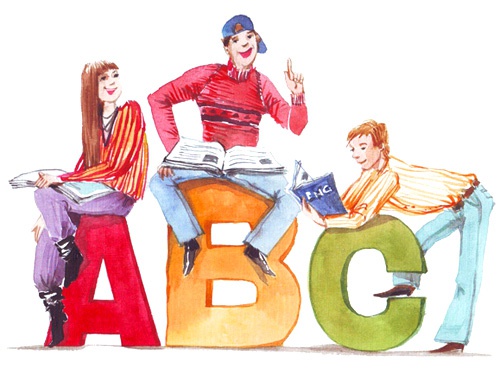 Советы учащимся, желающим хорошо знать иностранный языкСделайте занятия языком своей привычкой – такой же, как чистить зубы или умываться по утрам – и тогда Вам станет намного легче заниматься. Для этого надо найти то время, когда вам заниматься удобнее, и заниматься именно тогда. Если вы будете заниматься понемножку, но каждый день, это будет намного легче и полезнее, чем, если раз в неделю по два часа.Цените и берегите свою собственную работу – бережно храните свои грамматические тетради и словари с самого начала школы и до ее окончания. Это поможет вам разобраться в системе языка.Используйте для занятий то время, которое кажется вам потерянным – когда Вы ждете родителей или друзей в школе, едете в машине или в метро, ждете чьего-нибудь звонка. За это время вполне можно прочитать пару страниц или повторить новые слова. Вроде ничего особенного не сделали, а польза большая.Поймите, что вам по - настоящему нравится. Ни один учитель не в состоянии узнать то, что нужно именно, конкретно тебе – это может понять о себе только сам человек. Определите, чего Вам хочется больше всего – играть в компьютерные игры на английском (но это должны быть не «стрелялки», а стратегии), смотреть кино на иностранном языке, читать иностранные книги или слушать песни. Когда вы это поймете, занимайтесь этим также ежедневно, как и школьными заданиями, но обязательное условие – если вы посмотрели полуторачасовой фильм, час поиграли или полчаса почитали книжку (не учебную, а для души) надо через два часа после этого сесть и записать те слова или выражения, которые у вас остались в голове. Если что-то осталось непонятным – найдите в Интернете, или спросите у учителя. Если вам что-то особенно понравилось, предложите учителю сделать это в классе, возможно, ему тоже понравится эта идея.Не отмалчивайтесь. Язык создан для того, чтобы говорить. Старайтесь говорить как можно больше – используйте для этого все шансы, даже если вам это некомфортно или боязно вначале. Заставляйте себя разговаривать со всеми, с кем только можно – с учителями, с преподавателем – носителем языка, с друзьями. Болтать с друзьями «по – английски» или «по – немецки» – это "cool", поверьте.Помогайте друг другу. Иногда одноклассник может сделать для тебе больше, чем все учителя, вместе взятые, если он настроен на помощь и поддержку.Используйте возможности, которые предоставляет школа – старайтесь участвовать в конкурсах, олимпиадах, конференциях, турнирах. Каждое из этих занятий очень значительно продвигает вас вперед, проверено на многолетнем опыте.И последнее, но очень важное – полюбите языки. Честное слово, они отплатят вам взаимностью.УСПЕХОВ!!!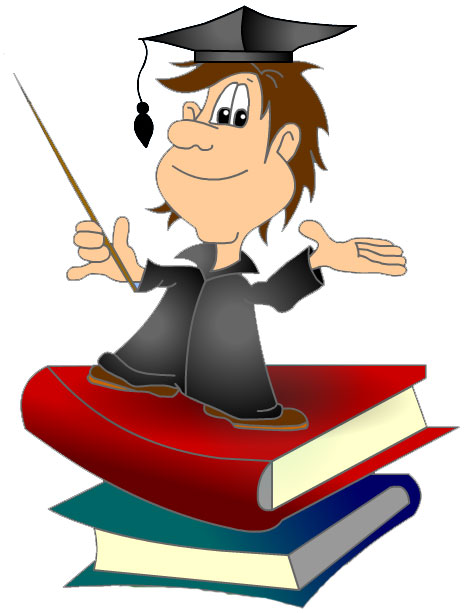 